МУНИЦИПАЛЬНОЕ БЮДЖЕТНОЕОБЩЕОБРАЗОВАТЕЛЬНОЕ  УЧРЕЖДЕНИЕ«ХРАБРОВСКАЯ СРЕДНЯЯ ОБЩЕОБРАЗОВАТЕЛЬНАЯ ШКОЛА».Рабочая программа курса внеурочной деятельности«Орлята России»в 3 «А», 3 «Б», 3 «В» классахна 2023 – 2024 учебный годРазработчики:Некрасова Л.М., Новикова В.С., Рябоконова Е.В., учителя начальных классовп.Храброво2023г.РЕЗУЛЬТАТЫ ОСВОЕНИЯ КУРСАРабочая программа воспитания, задавая целевые ориентиры и требования к результатам программ воспитания образовательных учреждений, обеспечивает соответствие ФГОС, единство воспитательного пространства и его смыслов в образовательных учреждениях Российской Федерации, а также позволяет на основе российских базовых национальных ценностей выделить ценностные основания программы «ОрлятаРоссии»: Родина, Команда, Семья, Здоровье, Природа, Познание.Родина–воспитание любви к родному краю, Родине, своему народу, дому, земле, людям, желание служить своему Отечеству тем делом, к которому есть призвание и быть полезным своей стране; формирование российского национального исторического сознания ,российской культурной идентичности через уважение национальных традиций народов России, истории и культуры своей страны.Семья – основа развития страны и благосостояния народа, исток добра, любви, верности, поддержки, сочувствия, взаимногоуважения, возможность сохранения добрых семейных традиций с учётом национальных и религиозных принадлежностей.Команда–содружество, искренность, уверенность в успехе; совместная деятельность в соответствии с нравственными нормами; умение отдавать своё время другому и бескорыстно приходить на помощь, желание добра и блага другому.Природа–бережноеиответственноеотношениекокружающейсреде,природному наследию своей страны, осознание влияние людей на окружающую среду,пониманиезависимостижизни людейотприроды.Познание – открытие окружающего мира и понимание себя в нём; активность, любознательность и самостоятельность в познании, первоначальные представления омногообразии и взаимосвязи природных и социальных явлений и объектов, о науке и научном знании.Здоровье–равнение на чемпионов, ценность здорового образа жизни; безопасное поведение, как в быту, так и в информационной среде, принятие своей половой  принадлежности.УченикначальнойшколычерезактивноеучастиевПрограммедолженосознать,что наша Родина – это большая многонациональная семья, в которой единство народовРоссиинетолькозаботагосударства,ноиеголичноебольшоеизначимоедело.Необходимо научить ребёнка гордится своей Родиной через любовь к семье, к малой Родине и России в целом.Младшие школьники через систему дел, идущую по восходящей от простых к делам более сложным, от индивидуальной работы к работе в творческих группах должны научиться выдвигать идею и реализовывать ее в общественно значимой деятельности. Главным педагогическим подходом для каждого учителя в этом направлении должно стать–значимость реализации каждой детской инициативы, проявление ребёнком самостоятельности и самодеятельности.Система дел и логика треков вырабатывает в ребятах способность не только выступать в роли лидера или исполнителя, но и учит по-новому относиться к себе, к своим друзьям, к своей роли в детском коллективе.СОДЕРЖАНИЕ КУРСАДля целостного понимания этих понятий и для формирования потребности делать добрые дела необходимо продолжитьработуналитературномчтении,окружающеммире,врамкахрегиональногокомпонента,иобязательнодругихвтреках программы.Мультфильмоволонтёрах-https://www.youtube.com/watch?v=hr2rCo2tpmAФонд«Старостьврадость»Какпоздравитьчерезфонд:написать,чтовыхотитепоздравлятьбабушекидедушек открытками;указать,какоеколичествооткрытокивкакоммесяцевыможетеотправить,илижескакимпраздникомхотите поздравлять.МультфильмСпортландия 1 серияhttps://yandex.ru/video/preview/?text=мультик%20про%20зож%20Спортландия&path=wizard&parent-reqid=1645931995773862- 9789962654526820843-vla1-5795-vla-l7-balancer-8080-BAL-9679&wiz_type=vital&filmId=1069979878161687077Говоримоважностизарядкидлячеловекавлюбомвозрасте.ДалееобязательнокаждаягруппапоЧТПдолжна показыватьнауроках,переменахмини-зарядки,которыепридумываетсама.Спортландиязарядка-https://disk.yandex.ru/i/i-ArRmQXsyDGEwДетскаяпесняпроЗОЖГрузовичокПиксерия«Мусорвлесу»илиМи-ми-мишки«Мусорвлесу»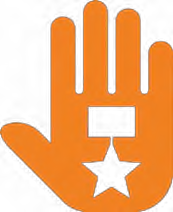 Важнопроработатьиинформироватьродителейоданномзадании,отом,чторебенкунеобходимапомощьит.п.«Мульти-Россия»(второеофициальноеназвание«МыживемвРоссии»)—циклмультипликационныхроликоворазныхрегионах,городахинародностяхРоссии.Являетсясовместнымпроектомпродюсерскойкомпании«Аэроплан»истудии«Пилот».Работанадданнымсериаломбыланачатав2006году.Хронометражкаждогофильма—1минута.ТЕМАТИЧЕСКОЕ ПЛАНИРОВАНИЕКалендарно-тематическоепланирование3-4класс№ТемаСодержание темыВидыдеятельностиФормыорганизациизанятийТрек«Орлёнок– Лидер»– 4 занятияЦенности,значимыекачестватрека:дружба,командаСимвол трека–конструктор«Лидер»В процессе реализации данного трека дети приобретают опыт совместной деятельности, что является необходимым в начале учебного года. Педагог может увидеть уровень сплочённости классного коллектива в начале учебного года, сформировать детские микрогруппы для приобретения и осуществления опыта чередования творческих поручений.Трек«Орлёнок– Лидер»– 4 занятияЦенности,значимыекачестватрека:дружба,командаСимвол трека–конструктор«Лидер»В процессе реализации данного трека дети приобретают опыт совместной деятельности, что является необходимым в начале учебного года. Педагог может увидеть уровень сплочённости классного коллектива в начале учебного года, сформировать детские микрогруппы для приобретения и осуществления опыта чередования творческих поручений.Трек«Орлёнок– Лидер»– 4 занятияЦенности,значимыекачестватрека:дружба,командаСимвол трека–конструктор«Лидер»В процессе реализации данного трека дети приобретают опыт совместной деятельности, что является необходимым в начале учебного года. Педагог может увидеть уровень сплочённости классного коллектива в начале учебного года, сформировать детские микрогруппы для приобретения и осуществления опыта чередования творческих поручений.Трек«Орлёнок– Лидер»– 4 занятияЦенности,значимыекачестватрека:дружба,командаСимвол трека–конструктор«Лидер»В процессе реализации данного трека дети приобретают опыт совместной деятельности, что является необходимым в начале учебного года. Педагог может увидеть уровень сплочённости классного коллектива в начале учебного года, сформировать детские микрогруппы для приобретения и осуществления опыта чередования творческих поручений.Трек«Орлёнок– Лидер»– 4 занятияЦенности,значимыекачестватрека:дружба,командаСимвол трека–конструктор«Лидер»В процессе реализации данного трека дети приобретают опыт совместной деятельности, что является необходимым в начале учебного года. Педагог может увидеть уровень сплочённости классного коллектива в начале учебного года, сформировать детские микрогруппы для приобретения и осуществления опыта чередования творческих поручений.1«Лидер –это …»Введение в тему, мотивация, целеполагание. Знакомство сПонятием «Лидер»:лексическая работа –значения нового слова.От учителя звучит вопрос детям: кто со мной хочет в команду Игра на командообразование.Анализируем: что получилось? Что не получилось? Кто выступил в ролилидера? Работаем в группах с конструктором«Лидер», собираем качества лидера, виде опорной схемы.Игра накомандо образование Анализ игры поконструктору «Лидер».Какие качества присущи лидеру? Что ещё необходимо лидеру?*Работа с конструктором. Подведение итогов: конструктор «Лидер»(собираем качества лидера, как опорную схему).Познавательная, игровая. Взаимодействие–групповое.Игра накомандообразование.Динамическиепаузы.2«Я могу быть лидером!»Повторение конструктора«Лидер».Работа в группах: назвать 1-3известных лидеров нашей страны, почему их можно считать лидерами,какими качествами они обладают.Если появляются новые качества, которых не было раньше в конструкторе«Лидер», токонструктордополням.А кто может быть лидером? Лидером может быть каждый, и я могу!Тренинг на выявления идера в команде (с чек- листами, где дети после каждого упражнения записывают, кто, по их мнению, был лидером). Тренинг должен содержатьупражненияхудожественно-эстетическогосодержания,интеллектуального,спортивногои т.п.*Работа с конструктором“Лидер” , подведение итогов.Подведение итогов: Видео от учителя«Интервью с лидером». Ответ на вопрос: «Какие качества помогли мне стать лидером?Обсуждаем: где может проявить себя, раскрыться лидер? Во всех ли ситуациях яМогу быть лидером? В конструктор заносим опорную схему «ЯМогу быть лидером».Познавательная,игровая, проблемно-ценностное общение.Взаимодействие –групповое.Беседа.Тренинг навыявления лидера вкоманде.Видео«Интервьюслидером».Динамическиепаузы.3«В   команде  рождается лидер»Возвращаемся к конструктору «Лидер»,где учитель заранее добавляет много новых качеств лидера как положительных, так и отрицательных. Обсуждаем! Убираем лишнее.Чтобы обладать этими качествами, что необходимо мне лично сделать?–обсуждаем в группах. Обсуждаем положительные и отрицательные стороны лидерства.Введение ЧТП и развитие умения работать в команде. Что такое ЧТП(чередование творческих поручений? Какие могут быть поручения? Как их можно выполнять?) Делимся на команды.Оформляем наглядно.Тренинг – пробуем выполнить здесь и сейчас ЧТП.Дети получают первый опыт работы, за которую они  ответственны.Дополняемконструктор «Лидер» –ответственностьзапорученное дело,умениедержатьцель*Работа с конструктором. Общее подведение итогов: что получилось? Какие трудности встретили? Как стать лидером?(формулируем шаги к лидерству, дополняемих в конструктор)Познавательная, игровая, проблемно-ценностное общение. Взаимодействие –групповое.Беседа. Тренинг. Динамическиепаузы.4«КЛАССныйвыходной»Выход детей сродителями, наставниками и классным руководителем на«выходной». С целью для сплочения коллектива класса, родителей и наставников.Привлечение наставников обязательно –старшеклассников, которые помогают в организации испытаний.Предполагается, что эти испытания раскроют лидерские качества в учениках. Дети учатся преодолевать себя, свои страхи, учатся ставить цели.Мини-анализ совместый с родителями, наставниками и детьми послеВерёвочного курса по конструктору«Лидер».Дети учатся объективно оценивать себя, свои силы и возможности.Анализируют, что получилось и почему? что не получилось и почему? чего не хватило для того,Что бы было  лучше?Познавательная, игровая,  досугово- развлекательная. Взаимодействие –групповое.Верёвочныйкурс5«Мы дружныйкласс!»Смотрят фото/видео как проходил трек. Подводят итоги, обращаясь к конструктору «Лидер».Каждая группа (по ЧТП) придумывает, готовит и показывает для ребят сюрприз.Вывод: мы дружный класс!Итоговая социометрия.Познавательная,игровая.Взаимодействие –парное, групповое.Подведениеитогов.Трек«Орлёнок–Эрудит» –4 занятийЦенности, значимые качества трека: познаниеСимвол трека–конверт-копилкаТрек «Орлёнок-Эрудит» занимает первый месяц второй четверти, которая отличается высоким содержанием различных интеллектуальных олимпиад, конкурсов, конференций ит.п. – в этот период дети знакомятся с разными способами получения информации, что необходимо для их успешной деятельности ,в том числе познавательной. И именно в этот Период  учебного года у детей отмечается наиболее высокая мотивация интерес к учёбе.1«Кто такой эрудит?»Введение в тему, мотивация, целеполагание. Знакомство с понятием (повторения понятия) «Эрудит»: лексическая работа–значения нового слова– подобрать из предложенных вариантов определений наиболее точное и понятное самим ребятам.* Работа с символом трека - конвертом-копилкой:работаем, вкладываем понятие «эрудит»,рисуем словесный портрет эрудита.Учимся работать в группах: Кто они самые известные эрудиты России? Игра «Лото» –соединить ФИ и портрет известного россиянина и в чемзаключался его талант, открытия и пр. –Ломоносов М., Д.Менделеев, Н.Лобачевский, В.Вернадский, Л.Ландау,И.Павлов.Назвать качества, которые помогут стать эрудитом.Интеллектуальная игра«Вопрос от эрудита» -вопросы должны быть связаны с«Лото».*Работа с конвертом-копилкой трека«Орлёнок – Эрудит». Подведение итогов: кто сегодня показалсебя, как эрудит?Познавательная, игровая, проблемно-ценностное.Взаимодействие:групповое.Игра «Лото». Интеллектуальнаяигра  «Вопрос от эрудита».2«Я эрудит, а это значит…»Повторяем интеллектуальные секреты эрудита–смекалка, ум, знание,любознательность,внимательность,увлечённость,изобретательность,коммуникабель-ность, эрудиция. Каких приобрести?(чтение, учеба, образование).Способы решения  интеллектуальных задач – интеллект, логика, дедукция, интуиция.Учимся работать впарах:игра«Интеллектуальныйкроссворд» сприменениемразличных способоврешения.*Работа с конвертом-копилкойтрека«Орлёнок – Эрудит».Сложно ли бытьэрудитом?Что дляЭтогонадо?Качества вкладываем в конверт-копилку«Эрудита».Опорную схему,начатую в 1-2 классах,дополняем ивкладываемвконверт-Копилку«Эрудита».Познавательная,  игровая, проблемно-ценностное.Взаимодействие –групповое.Игра«Интеллектуальныйкроссворд»3«Игра – это полезно и интересно»Методы активизации мозговой деятельности: упражнения на развитие логики, смекалки, задачи для интеллектуальной разминки.Учимся работать в группах и подбирать вопросы по теме игры. Выдвигаем способы запоминать, думать, узнавать…Игра «Эврика» – за освоение способов запоминания и поиска информации, составления вопросов по интеллектуальным знаниям.1этап игры –каждая группа детей подбирает вопрос учителю из доступных источников, учитель демонстрирует обучающимся как он ищет ответ на вопрос и отвечает ребятам.2 этап игры – учитель задаёт ребятам вопросы, они ищут ответ и отвечают.3 этап – дети задают вопрос друг другу.*Работа с символом  трека-конвертом-копилкой Эрудита. Определяем значимость совместной работы.Способы запоминания вкладываем в конверт-копилку.Познавательная,  игровая.Взаимодействие – групповое.Игра«Эврика».4«Эрудит – это широкий кругозор»Презентация «10великих изобретений русских учёных» - как ученые расширяют свои знания.Как я сам могу пополнить свои знания? Что для этого нужно сделать?Знакомство с детской литературой, журналами, Интернет ресурсами, где можно найти знания.Заполняем по группам круг Знаний Он поможет педагогу выявить интеллектуальные интересы детей,*Работа с конвертом-копилкой трека«Орлёнок – Эрудит».Вкладываем в конверт-копилку. В конце года анализируем – что узнали и т.п.Учимся выдвигать идеи и планировать: для кого можно провести интеллектуальную игру, группа должна предложить идею поПроведениюИнтеллектуальной игры для ребят 1-2класса.Обсуждаем идеи. Синтезируем все идеи в одну. Определяем план действий по подготовке.Распределяем обязанности.*Работа с конвертом-копилкой трека«Орлёнок – Эрудит». Подводим итоги: как сработали? Результат вкладываем в конверт-копилку.Познавательная, игровая, проблемно-ценностное.Взаимодействие –групповое.Презентация «10великих изобретений русских учёных».Круг Знаний.Трек «Орлёнок – Мастер» – 4 занятия Ценности, значимые качества трека: познание Символ трека – шкатулка МастераВ рамках данного трека детей знакомят с тезисом, что можно быть мастерами в разных сферах деятельности, в разных профессиях. Сроки реализации трека «Орлёнок-Мастер» поделены на два временных промежутка: во время первой части трека дети готовят новогодний спектакль, концерт или представление, вторая часть трека определена для знакомства с лучшими мастерами своего дела(на уровне региона или страны).Трек «Орлёнок – Мастер» – 4 занятия Ценности, значимые качества трека: познание Символ трека – шкатулка МастераВ рамках данного трека детей знакомят с тезисом, что можно быть мастерами в разных сферах деятельности, в разных профессиях. Сроки реализации трека «Орлёнок-Мастер» поделены на два временных промежутка: во время первой части трека дети готовят новогодний спектакль, концерт или представление, вторая часть трека определена для знакомства с лучшими мастерами своего дела(на уровне региона или страны).Трек «Орлёнок – Мастер» – 4 занятия Ценности, значимые качества трека: познание Символ трека – шкатулка МастераВ рамках данного трека детей знакомят с тезисом, что можно быть мастерами в разных сферах деятельности, в разных профессиях. Сроки реализации трека «Орлёнок-Мастер» поделены на два временных промежутка: во время первой части трека дети готовят новогодний спектакль, концерт или представление, вторая часть трека определена для знакомства с лучшими мастерами своего дела(на уровне региона или страны).Трек «Орлёнок – Мастер» – 4 занятия Ценности, значимые качества трека: познание Символ трека – шкатулка МастераВ рамках данного трека детей знакомят с тезисом, что можно быть мастерами в разных сферах деятельности, в разных профессиях. Сроки реализации трека «Орлёнок-Мастер» поделены на два временных промежутка: во время первой части трека дети готовят новогодний спектакль, концерт или представление, вторая часть трека определена для знакомства с лучшими мастерами своего дела(на уровне региона или страны).Трек «Орлёнок – Мастер» – 4 занятия Ценности, значимые качества трека: познание Символ трека – шкатулка МастераВ рамках данного трека детей знакомят с тезисом, что можно быть мастерами в разных сферах деятельности, в разных профессиях. Сроки реализации трека «Орлёнок-Мастер» поделены на два временных промежутка: во время первой части трека дети готовят новогодний спектакль, концерт или представление, вторая часть трека определена для знакомства с лучшими мастерами своего дела(на уровне региона или страны).1«Мастер –это…»Введение в тему, мотивация, целеполагание. Знакомство с понятием «мастер»: лексическая работа–значения нового слова.Работа по группам, задание: приведите из своей жизни примеры мастеров своего дела, ребята рассказывают друг другу («Моя мама мастер своего дела.Она...»).Блиц-Высказывания ребят:«Я узнал, что у Никиты мама повар. Она мастер готовить салаты»…) Пробуем себя в ролимастера – Что можетделать мастер? Хотите попробовать себя в роли мастера?Обсуждаем, придумываем, делаем коллективную творческую работу (возможные варианты: оригами, аппликация, нарисованная картина, раскрашивание и др.).Главная идея – ребята сами используют и показывают техники изготовления, которые им известны.Подводим итоги: кто такой мастер? Кто может быть мастером? Какими мы были мастерами? Как мастер создаёт свою работу–«придумывает, делает/ создаёт, показывает и радует других».*Работа с символом трека -  шкатулкой Мастера.Сохраняем в шкатулке мастера определение, как мастер создает свою работу.В конце занятия учитель знакомит ребят со своим мастерством (я тоже мастер – рисовать ,петь, делатьремонты…).Познавательная,досугово-развлекательная,художественноетворчество,проблемно-ценностное общение. Взаимодействие –групповое.Блиц-высказывания.2«Россия мастеровая»Презентация учителя о 10 самых известных мастерах родного края России.Учимся придумывать: кто из вас хочет быть мастером? Какие этапы проходит мастер, чтобы показать людям своё произведение(обращаемся кшкатулке Мастера).Учимся работать в группах.Разбивка на микрогруппы по 5человек.Притча о мастерах (в методических рекомендациях) –обсуждаем, делаемвывод.КТД «Россия мастеровая»1 вариант: может быть в форме лото –город России на карте, чем славится, чему можем научиться –каждая группа готовит сообщение. Коллективная карта страны.2вариант:каждаякоманда получает конверт с заданием, в котором один из народных промыслов России. Необходимо распределиться в группе на пары и выполнить задание.Потом собратьсяПознавательная,досугово-развлекательная,художественноетворчество,проблемно-ценностное общение. Взаимодействие –групповое.Презентация учителяо 10 самыхизвестных мастерахродного края,России.КТД «Россиямастеровая».вместе и подготовить рассказ о промысле. Презентовать другим группам.Задания: раскрасить правильно, подготовить сообщение по вопросам об истории и промысла, рассказать выразительно стихотворение об этом промысле.Вывод: в России много мастеров своего дела и мы можем тоже стать мастерами.*Работа с символом трека –шкатулкой Мастера: выводы о важности работы вместе, на общее дело,Помогать  друг другу.3«Город Мастеров»Игра по станциям«Город мастеров» с использованием различных направлений деятельности, одной из станций должна стать знакомство с пословицами о мастерах.*Работа с символом трека –шкатулкой Мастера.Подведение итогов: в шкатулку вкладываем пословицы и свои впечатления«РейтингПопулярности».Познавательная,игровая.Взаимодействие –парное, групповоеИграпостанциям«Городмастеров».4«Вгости кмастерам»- 1 вариант: идём наэкскурсиюкмастерам(знакомимсясПознавательная,игровая.Экскурсия/мастер-классПрофессиональнымимастерами – это можетбыть театр, музей,библиотека, дворецтворчестваи пр.).2 вариант:родители/наставникидемонстрируют своёмастерстворебятам.3 вариант: мастер-классот учителя«Делай как я, делайлучше меня!». Наданном занятииученикам можнопредложитьучастие вмастер-классах поразвитию актёрскихспособностей, дляразвития мимики,речи, постановкиголоса, угадываниюэмоций и пониманиюдруг другапосредствомигры«Крокодил».*Работа с символомтрека – шкатулкойМастера: какиепрофессиимастеровУзнализаэтовремя?Взаимодействие -парное,групповое.Трек «Орлёнок – Доброволец» – 4 занятия Ценности, значимые качества трека: милосердие, доброта, заботаСимвол трека–круг ДобраТема и тика данного трека актуальна круглый год. Проведение трека в данный временной период можно рассматривать, как эмоциональный пик всей Программы. Это создаст и поддержит общее настроение добра, взаимопонимания, удовлетворённости не только в рамках трека, но и в обычной жизнедеятельности детей. Учитель может обращаться к имеющемуся социальному опыту детей в течение всего учебного года.Трек «Орлёнок – Доброволец» – 4 занятия Ценности, значимые качества трека: милосердие, доброта, заботаСимвол трека–круг ДобраТема и тика данного трека актуальна круглый год. Проведение трека в данный временной период можно рассматривать, как эмоциональный пик всей Программы. Это создаст и поддержит общее настроение добра, взаимопонимания, удовлетворённости не только в рамках трека, но и в обычной жизнедеятельности детей. Учитель может обращаться к имеющемуся социальному опыту детей в течение всего учебного года.Трек «Орлёнок – Доброволец» – 4 занятия Ценности, значимые качества трека: милосердие, доброта, заботаСимвол трека–круг ДобраТема и тика данного трека актуальна круглый год. Проведение трека в данный временной период можно рассматривать, как эмоциональный пик всей Программы. Это создаст и поддержит общее настроение добра, взаимопонимания, удовлетворённости не только в рамках трека, но и в обычной жизнедеятельности детей. Учитель может обращаться к имеющемуся социальному опыту детей в течение всего учебного года.Трек «Орлёнок – Доброволец» – 4 занятия Ценности, значимые качества трека: милосердие, доброта, заботаСимвол трека–круг ДобраТема и тика данного трека актуальна круглый год. Проведение трека в данный временной период можно рассматривать, как эмоциональный пик всей Программы. Это создаст и поддержит общее настроение добра, взаимопонимания, удовлетворённости не только в рамках трека, но и в обычной жизнедеятельности детей. Учитель может обращаться к имеющемуся социальному опыту детей в течение всего учебного года.Трек «Орлёнок – Доброволец» – 4 занятия Ценности, значимые качества трека: милосердие, доброта, заботаСимвол трека–круг ДобраТема и тика данного трека актуальна круглый год. Проведение трека в данный временной период можно рассматривать, как эмоциональный пик всей Программы. Это создаст и поддержит общее настроение добра, взаимопонимания, удовлетворённости не только в рамках трека, но и в обычной жизнедеятельности детей. Учитель может обращаться к имеющемуся социальному опыту детей в течение всего учебного года.1«От  слова к делу»Введение в тему. Мотивация, целеполагание. Знакомство спонятиями «Добро. Доброволец и волонтёр.Добровольчество»: лексическая работа–значениеновыхслов10.Почему люди хотят помогать?Смотрим и обсуждаем мультфильм «Рука помощи»–обсуждение(чтоПознавательная, проблемно-ценностное общение. Взаимодействие –групповое.Просмотр мультфильма  «Рука помощи».Динамическиепаузы.происходит с сердцем мальчика, каким икачествами должено бладать волонтёр) –рисование словесного портрета волонтёра.Символ волонтёрства –приподнятая рука с раскрытой ладонью и сердцем.*Работа с символом трека«Орлёнок–Доброволец»Создаем символ волонтёрства (детиобводят свою ладонь и рисуют своё доброе сердце, все ладошки соединяют в круг добра «Классный круг добра») – с этим символом работаем наследующих занятиях.Коллективное обсуждение: какие добрые дела совершают волонтёры для других людей?Подведение итогов: слайд презентация от учителя с комментариями детей«Как волонтёрыпомогают?»2«Спешить на помощь безвозмездно!»Волонтёрское движение в России. Где помогают волонтёры и почемувсемэтоважно11.Почему люди говорят волонтёрамПознавательная, проблемно-ценностное общение. Взаимодействие –групповое.Работа по группам. Решение кейса«Как поступить в данной ситуации и что попросить в  награду».Динамическиепаузы.«спасибо»? Виды волонтёрства.Работа погруппам:Решение кейса «Как поступить в данной ситуации и что попросить в награду?»Вывод – настоящее волонтерство безвозмездно, это для других…*Работа с символом трека:дополняем «Классный круг добра» –безвозмездно, для других.Что лично я могу сделать для других? Составление списка добрых дел.*Работаем с символом трека: фиксируем перечень в круге добра.Рассказ учителя о самых известных волонтёрах России(презентация).3КТД «Создай хорошее настроение»Список добрых дел. Выбираем «Создай хорошее настроение».Обсуждаем: Как можно создать хорошее настроение другим?Придумываем.Делимся на группы. КТД «Создай людям хорошее настроение»(через создание плаката-сюрприза.Познавательная, проблемно-ценностное общение. Взаимодействие –групповое.КТД «Создай людям хорошее настроение».Мини-тренинг. Флешмоб «Хорошее настроение».Динамическиепаузы.выступление, сюрприза-открытки, организации игры или веселой фотосессии ит.д.)Мини-тренинг. Сюрприз от учителя. Учитель показывает ребятам, как можно и себе поднять настроение. Флешмоб«Хорошее настроение».*Работа с символом трека:дополняем «Классный круг добра»– даримрадость другим.4«С заботой о старших»Демонстрация детьми результатов КТД «Создай хорошее настроение».Совместное обсуждение с родителями и детьми: Как делать добро для бабушек и дедушек?(для родных, соседей)Что значит быть добрым рядом сними?Рассказ учителяо«Фонде «Старость в радость».Совместная поздравительная открытка для старшегопоколения12.Познавательная, проблемно-ценностное общение. Взаимодействие –парное.КТД «Создай хорошее настроение».Беседа.Акции «Коробка храбрости» Динамические паузы.*Работа с символом трека: дополняем«Классный круг добра»: проявляй доброту…Учитель рассказывает родителям и детям об акции «Коробкахрабрости13», о том,что необходима будет их помощь.Обсуждаем и дополняем «Круг добра» вместе с родителями.«Коробку храбрости»оформляем и делаем на уроке«Технологии». Реализовываем придуманные идеи.*Работа с символом трека: дополняют«Классный кругдобра».Трек«Орлёнок–Спортсмен» –4 занятияЦенности, значимые качества трека:здоровый образ жизни Символ трека–чек-листВремя для реализации этого трека обусловлено необходимостью усилить двигательную активность детей, так как к середине учебного года накапливается определённая усталость, вызванная гиподинамическим кризисом и учебной нагрузкой. Надеемся, что дополнительные физкультурно-оздоровительные мероприятия позволят снизить заболеваемость детей, что актуально в зимний период.Трек«Орлёнок–Спортсмен» –4 занятияЦенности, значимые качества трека:здоровый образ жизни Символ трека–чек-листВремя для реализации этого трека обусловлено необходимостью усилить двигательную активность детей, так как к середине учебного года накапливается определённая усталость, вызванная гиподинамическим кризисом и учебной нагрузкой. Надеемся, что дополнительные физкультурно-оздоровительные мероприятия позволят снизить заболеваемость детей, что актуально в зимний период.Трек«Орлёнок–Спортсмен» –4 занятияЦенности, значимые качества трека:здоровый образ жизни Символ трека–чек-листВремя для реализации этого трека обусловлено необходимостью усилить двигательную активность детей, так как к середине учебного года накапливается определённая усталость, вызванная гиподинамическим кризисом и учебной нагрузкой. Надеемся, что дополнительные физкультурно-оздоровительные мероприятия позволят снизить заболеваемость детей, что актуально в зимний период.Трек«Орлёнок–Спортсмен» –4 занятияЦенности, значимые качества трека:здоровый образ жизни Символ трека–чек-листВремя для реализации этого трека обусловлено необходимостью усилить двигательную активность детей, так как к середине учебного года накапливается определённая усталость, вызванная гиподинамическим кризисом и учебной нагрузкой. Надеемся, что дополнительные физкультурно-оздоровительные мероприятия позволят снизить заболеваемость детей, что актуально в зимний период.Трек«Орлёнок–Спортсмен» –4 занятияЦенности, значимые качества трека:здоровый образ жизни Символ трека–чек-листВремя для реализации этого трека обусловлено необходимостью усилить двигательную активность детей, так как к середине учебного года накапливается определённая усталость, вызванная гиподинамическим кризисом и учебной нагрузкой. Надеемся, что дополнительные физкультурно-оздоровительные мероприятия позволят снизить заболеваемость детей, что актуально в зимний период.1«Движение –жизнь!»Введение в тему, мотивация, целеполагание. Знакомство с понятием «Орлёнок –Спортсмен»:лексическаяработа–значение новогослова.Что такое здоровый образ жизни?Из чего он складывается?Что не обходимо обязательно делать, если хотим долго оставаться здоровыми? Создаем визуальныйОбраз «Орлёнка -Познавательная, игровая, проблемно-ценностное общение,физкультурно-спортивная.Взаимодействие –парное, групповое.КТД «Зарядка». Динамические паузы.Работа с чек-листом.Спортсмена»14,дописывая к нему ответы детей. В ходе разговора учитель обращает внимание на слова детей о важности зарядки.КТД«Зарядка15»Придумываем 1-2упражнения для зарядки (одна группа –утреннюю, вторая – в школе на перемене, третья – если устал делать уроки дома, четвертая группа–…).Составляем комплекс зарядки для дома. Оформляем придуманное и дети забирают домой перечень упражнений.Введение в ЧТП проведение утренней/дневной/ на большой перемене зарядки для всего класса.*Работа с символом трека«Орлёнок–Спортсмен» – чек-листом: размещение1-го пункта в чек-листе– «Я сделал(а)зарядку».2«ОсновыЗОЖ»Вспоминаем и повторяем зарядку ,делимсяВпечатлениями о том,Познавательная, игровая, проблемно-Работа по группам«Основы ЗОЖ».Динамическиепаузы.как дома выполняем зарядку.Определяем основыЗОЖ16:работаем по группам: каждая группа представляет свой результат работы: режим дня, правильное питание, закаливание, гигиена, безопасное поведение – можно рисовать, можно сделать коллаж, можно представить визуальноипр.Наставник проводит: танцевальную разминку под песню оздоровом образе жизниарт-группы «Хорошее настроение».*Работа с символом трека«Орлёнок–спортсмен» – чек-листом: размещение2-го пункта в чек-листе-«Я составил(а)Свой режим дня».ценностное общение, художественное творчество.Взаимодействие –групповое.Работа с чек-листом.3«Мы гордимсянашими спортсме-нами»Учитель показывает и рассказывает о 10великих спортсменах страны.Работа в группах –выбрать вид спорта, нарисовать его эмблему, придумать и показать одно из движений (или упражнение из этого вида спорта), придумать рассказ обЭтом виде спорта.Познавательная, игровая, проблемно-ценностное общение. Взаимодействие –групповое.Работа в группах. Динамические паузы.Работа с чек-листом.*Работа с символом трека: размещение 3-гопунктавчек-листе-«Я был(а) сегодня очень активным им ного двигался(лась)».В орлятский уголокдобавляем фотовеликихспортсменовстраны.4«Сто затей для всех друзей»Игра с элементами ТРИЗ: придумываем новый вид спорта.Мини-соревнования поэтим видам спорта.Как и где я могу играть в эти игры? Чему могу научить своих друзей?*Работа с символом трека: размещение 4-гопунктавчек-листе–«Я придумал(а) новый вид спорта».Делаем фото с этими видами спорта, подписываем название и размещаем в орлятском уголке.Презентация от учителя «Весёлые и необычные виды спорта в России».Познавательная,игровая, проблемно-ценностное общение. Взаимодействие –парное, групповое.Игра с элементами ТРИЗ.Работа с чек-листом.Трек«Орлёнок–Эколог»–4 занятияЦенности, значимые качества трека: природа, РодинаСимвол трека –рюкзачок ЭкологаПогодные условия в момент реализации трека «Орлёнок–Эколог» позволяют проводить мероприятия за пределами здания школы с выходом на природу. Есть возможность использования природных материалов при изготовлении поделок, проведения акций с посадками деревьев, уборке мусора в рамках экологического субботника.Трек«Орлёнок–Эколог»–4 занятияЦенности, значимые качества трека: природа, РодинаСимвол трека –рюкзачок ЭкологаПогодные условия в момент реализации трека «Орлёнок–Эколог» позволяют проводить мероприятия за пределами здания школы с выходом на природу. Есть возможность использования природных материалов при изготовлении поделок, проведения акций с посадками деревьев, уборке мусора в рамках экологического субботника.Трек«Орлёнок–Эколог»–4 занятияЦенности, значимые качества трека: природа, РодинаСимвол трека –рюкзачок ЭкологаПогодные условия в момент реализации трека «Орлёнок–Эколог» позволяют проводить мероприятия за пределами здания школы с выходом на природу. Есть возможность использования природных материалов при изготовлении поделок, проведения акций с посадками деревьев, уборке мусора в рамках экологического субботника.Трек«Орлёнок–Эколог»–4 занятияЦенности, значимые качества трека: природа, РодинаСимвол трека –рюкзачок ЭкологаПогодные условия в момент реализации трека «Орлёнок–Эколог» позволяют проводить мероприятия за пределами здания школы с выходом на природу. Есть возможность использования природных материалов при изготовлении поделок, проведения акций с посадками деревьев, уборке мусора в рамках экологического субботника.Трек«Орлёнок–Эколог»–4 занятияЦенности, значимые качества трека: природа, РодинаСимвол трека –рюкзачок ЭкологаПогодные условия в момент реализации трека «Орлёнок–Эколог» позволяют проводить мероприятия за пределами здания школы с выходом на природу. Есть возможность использования природных материалов при изготовлении поделок, проведения акций с посадками деревьев, уборке мусора в рамках экологического субботника.1«ЭКОЛОГиЯ»Введение в тему. Мотивация, целеполагание. Знакомство с понятиями«Экология. Эколог»:лексическая работа –значения новых слов.КТД «Экологическая тропа»:Познавательная, игровая, проблемно-ценностное общение. Взаимодействие –парное, групповоеКТД «Экологическая тропа».Динамическиепаузы.Работа в парах.*Работа с рюкзачком Эколога:в ходе КТД собираем рюкзачок эколога (что должен знать эколог),чтобы отправиться в путешествие по треку.Подведениеитогов.2«Страна экологии»Мотивация: видеофильм красотаприродыРоссии.Как сохранить? Уберечь?*Работа с символомт река – рюкзачком Эколога:составляем правила эколога (добавляем в рюкзачок).Что люди делают у нас в стране, чтобы сохранить природу?Презентация/видео о работе экологов (добровольцев, профессионалов, взрослых и детей).Кейс «Страна экология» – решаем экологические задачи.*Работа с символом трека – рюкзачком Эколога.Анализ: дополняемРюкзачок эколога.Познавательная ,игровая, проблемно-ценностное общение. Взаимодействие –парное,групповоеПросмотр мультфильма.Презентация/видео о работеэкологов.Кейс «Страна экология».Динамическиепаузы.3«Мой след на планете»Актуализация важности бережного отношения к природе и планете.Познавательная, игровая, проблемно-ценностное общение. Взаимодействие –парное, групповое.Дидактическая игра из «Орлёнка»: что в мусорном ведре?Просмотр экологическогомультфильма.Какие экологические проблемы есть в нашем регионе? Как мусор влияет на природу?Дидактическая игра«Что в мусорном ведре?»Как уменьшить количество бытового мусора?Смотримэкологическиймультфильм17Что мы можем сделатьдля этого?В ходе обсуждения и предложений детей учителю важно вычленить высказывание: «можем сделать плакат с призывом не бросать мусор в природе».Коллективная работа с элементами КТД«Рисуем плакат «Не бросай мусор» (формат А4, учитель делает копию/фотоплаката).Дети могут их унестидомой и разместить усебя дома, на подъездеипр.*Работа с символомтрека - рюкзачкомЭколога:цветные плакатыскладываем врюкзачок.СозданиеД инамические паузы.Вывод: что мы сделали сегодня очень важное? Как это может помочьпланете?4КТД «Знаю, умею, действую»Обсуждаем где разместили плакаты? как отреагировали окружающие?Важность того, что сделали?1 вариант: экскурсия в экологический центрили на станцию юннатов города.2 вариант: интеллектуальная игра«Знаю, умею»(опыт проведения исследований, наблюдение заприродой, эксперимент созвучиванием звуков животных, птиц, сравнение«природных»и«искусственных»звуков, работа сдетской энциклопедией «Что такое? Кто такой?»).Подведение итогов.*Работа с символом трека – рюкзачком Эколога.Дополнения в рюкзачок эколога, чтоДолжен знать эколог.Познавательная, игровая, проблемно-ценностное общение. Взаимодействие –парное, групповое.КТД «Знаю, умею,действую».Динамическиепаузы.Трек «Орлёнок – Хранитель исторической памяти»–8 занятийЦенности, значимые качества трека: семья, РодинаСимволтрека–альбом«Мы–хранители»Данный трек является логическим завершением годового цикла Программы. В рамках трека происходит ценностно-ориентированная деятельность по осмыслению ребёнком личностного отношения к семье, Родине, к своему окружению и к себе лично. Ребёнок должен открыть для себя и принять значимость сохранения традиций, истории и культуры своего родного края, через понимания фразы «Я и моё дело важны для Родины».Трек «Орлёнок – Хранитель исторической памяти»–8 занятийЦенности, значимые качества трека: семья, РодинаСимволтрека–альбом«Мы–хранители»Данный трек является логическим завершением годового цикла Программы. В рамках трека происходит ценностно-ориентированная деятельность по осмыслению ребёнком личностного отношения к семье, Родине, к своему окружению и к себе лично. Ребёнок должен открыть для себя и принять значимость сохранения традиций, истории и культуры своего родного края, через понимания фразы «Я и моё дело важны для Родины».Трек «Орлёнок – Хранитель исторической памяти»–8 занятийЦенности, значимые качества трека: семья, РодинаСимволтрека–альбом«Мы–хранители»Данный трек является логическим завершением годового цикла Программы. В рамках трека происходит ценностно-ориентированная деятельность по осмыслению ребёнком личностного отношения к семье, Родине, к своему окружению и к себе лично. Ребёнок должен открыть для себя и принять значимость сохранения традиций, истории и культуры своего родного края, через понимания фразы «Я и моё дело важны для Родины».Трек «Орлёнок – Хранитель исторической памяти»–8 занятийЦенности, значимые качества трека: семья, РодинаСимволтрека–альбом«Мы–хранители»Данный трек является логическим завершением годового цикла Программы. В рамках трека происходит ценностно-ориентированная деятельность по осмыслению ребёнком личностного отношения к семье, Родине, к своему окружению и к себе лично. Ребёнок должен открыть для себя и принять значимость сохранения традиций, истории и культуры своего родного края, через понимания фразы «Я и моё дело важны для Родины».Трек «Орлёнок – Хранитель исторической памяти»–8 занятийЦенности, значимые качества трека: семья, РодинаСимволтрека–альбом«Мы–хранители»Данный трек является логическим завершением годового цикла Программы. В рамках трека происходит ценностно-ориентированная деятельность по осмыслению ребёнком личностного отношения к семье, Родине, к своему окружению и к себе лично. Ребёнок должен открыть для себя и принять значимость сохранения традиций, истории и культуры своего родного края, через понимания фразы «Я и моё дело важны для Родины».1«Орлёнок –Хранитель  исторической памяти»Введение в тему, мотивация, целеполагание. Понятие«Хранитель»: лексическая работа – значения нового слова.Учимся работать в группах – обдумывают идею.КТД«Альбом памяти»Познавательная, игровая, проблемно-ценностное общение. Взаимодействие –групповое.КТД «Альбом памяти».Задание перед треком: принести фото исторического или обычного события семьи, узнав о нём всюинформацию18.Выбирают одного, кто подведет итоги для класса: «Никита нам рассказал, как они ходили в поход…Света о том, что дедушка научил еекататься на велосипеде…». Педагог фиксирует опорную схему на карточках: Никита - ходили в поход, Света -кататься на велосипеде и др.Обобщаем всё сказанное и подводим итоги, что это важнопо мнитьи знать.*Работа с символом трека-Альбомом Хранителя исторической памяти. Карточки с опорным текстом вкладываются в альбом (с ними можно поработать на уроках, дополнив их).Обсудить с детьми: где лучше всего смогут сохраниться ваши имена? память о различных событиях? где вы храните добрые воспоминания о событиях своей семьи? Подведение итогов: продолжи фразу«ЯХочу сохранить…»2«Традициимоей страны»Обсуждаем: я –семья- Россия – традиции и важность их сохранения.– какие традиции есть в России?Истинная традиция та, которая прошла через наше сердце (шествие Бессмертного полка, Масленица, Новый годи пр.).Определяем какой должна быть настоящая традиция:общенародной;доброй;значимой для всех.Учимся работать впарах: обсуждаем какие настоящие традиции есть в России и регионе, делаем художественный коллажи ззаготовок/вырезок«Традиции России». Обсуждаем, какие из этих традиций важны для самих ребят и почему?*Работа с символом трека «Орлёнок–альбомом Хранителя исторической памяти»:коллаживкладываем в альбом.Познавательная, игровая, проблемно-ценностное общение,художественноетворчество.Взаимодействие –парное.Поделка «Традиции России».3Кодекс«Орлёнка –хранителя»Познавательная виртуальнаяэ кскурсия–смотрим мультфильм«Мульти-Познавательная, игровая, проблемно-ценностное общение, художественноетворчество.Просмотр мультфильма«Мульти-Россия».Кодекс«Орленка-хранителя».Россия19» (о стране, о регионе, о других городах).Анализируем и обсуждаем, что важно сохранить в России.Обсуждаем: что мы можем сделать, чтобы сохранить красоту родного края, России?Составляем кодекс«Орлёнка-хранителя»(важновозвращаться к этом укодексу, обсуждать, как его выполняем,дополнятьего).*Работа с символомтрека «Орлёнок–альбомом Хранителя:подведение итогов -оформляем в альбом кодекс«Орлёнка-хранителя».Взаимодействие –групповое.4«Знать, чтобы хранить»Познавательная игра-квест«Ключи истории»(возможно проведение в музее города, в библиотеке, в общественном центре)с элементами поисковой деятельности – дети примеряют на себя роль хранителей и решают интеллектуально-творческие задачи из области истории и культуры родного краяИ России.Познавательная,игровая.Взаимодействие –групповое.Игра-квест «Ключи истории».*Работа с символом трека –альбомом Хранителя: дополняема льбом своими впечатлениями и, желательно,фотографиями.5КТД«История становится ближе»Учимся работать вг руппах, использовать поисковый способ решения поставленной задачи.Решение исторических кейсов.*Работа с символом трека«Орлёнок–Хранитель»:Вывод, который можно сделать вместе с детьми и оформить в альбом: в истории много загадок и мы можем найти на них ответ.Коллективно-творческое дело готовится учителем совместно с ребятами. Учитель показывает, как можно в классе разделиться на микрогруппы, как разработать идею, что нужно для её реализации, каждой группе помогает проработать её направление.Подготовка и реализация проходит согласно этапам КТД.Проводим для себя, в своём классе.Анализируем.Познавательная, игровая.Взаимодействие –групповое.КТД «Историястановитсяближе»6КТД «Мыхранителипамяти»Формируем важность и значимость работы по КТД для ребят: результат работы презентуем для других, рассказывая о своих успехах накаждом этапе(от идеи кпроведению).Это может быть и для1-2 классов, и впараллели, и дляСовета школы, идляродителей.Познавательная, игровая.Взаимодействие –групповоеКТД «Мы хранители памяти»7«Расскажимне о России»Диалог«наравных» счеловеком, который добился успехов, отвечающих смысловому наполнению трека«Орлёнок–ХранительИсторической памяти».Познавательная, проблемно-ценностное общение. Взаимодействие –парное.Встреча с интереснымилюдьми. Динамическиепаузы.8«Мы –хранители»Смотрят фото/видео как проходил трек. Перелистывают альбом, анализируют результат, размещают в орлятском классном уголке.Работа в парах: из доступных источников(книга, учебник, интернет, личныхзнаний) придумать исторический вопрос и задать его ребятам.Награждение и поощрение лучшихребят.Познавательная,игровая.Взаимодействие –парное,групповое.Подведение итогов.СрокпроведенияТемаКоличествочасовСтартПрограммыСтартПрограммыСтартПрограммысентябрьВводный«Орлятский урок»1«Орлёнок–Лидер»«Орлёнок–Лидер»«Орлёнок–Лидер»октябрь«Лидер– это…»1октябрь«Я могу быть лидером»1октябрь«В команде рождается лидер»1октябрь«КЛАССный выходной»1октябрь«Мы дружный класс!»1«Орлёнок–Эрудит»«Орлёнок–Эрудит»«Орлёнок–Эрудит»ноябрь«Ктотакойэрудит?»1ноябрь«Я–эрудит,аэтозначит…»1ноябрь«Игра–это полезно и интересно»1ноябрь«Эрудит–это широкий кругозор»1«Орлёнок –Мастер»«Орлёнок –Мастер»«Орлёнок –Мастер»декабрь«Мастер – это…»1декабрь«Россия мастеровая»1декабрь«Город Мастеров»1декабрь«В гости к мастерам»1«Орлёнок–Доброволец»«Орлёнок–Доброволец»«Орлёнок–Доброволец»январь«От слова к делу»1январь«Спешить на помощь безвозмездно!»1январьКТД«Создай хорошее настроение»1январь«Сзаботойостарших»1«Орлёнок–Спортсмен»«Орлёнок–Спортсмен»«Орлёнок–Спортсмен»февраль«Движение–жизнь!»1февраль«Основы ЗОЖ»1февраль«Мы гордимся нашимиспортсменами»1февраль«Сто затей для всех друзей»1«Орлёнок –Эколог»«Орлёнок –Эколог»«Орлёнок –Эколог»март«ЭКОЛОГиЯ»1март«Страна экологии1март«Мой след напланете»1мартКТД«Знаю,умею,действую»1«Орлёнок–Хранительисторическойпамяти»«Орлёнок–Хранительисторическойпамяти»«Орлёнок–Хранительисторическойпамяти»апрель«Орлёнок–Хранитель историческойпамяти»1апрель«Традиции моей страны»1апрельКодекс «Орлёнка–Хранителя»1апрель«Знать,чтобы хранить»1апрельКТД«История становится ближе»1апрельКТД«Мы–хранители памяти»1апрель«Расскажи мне о России»1апрель«Мы– хранители»1ИТОГО:34